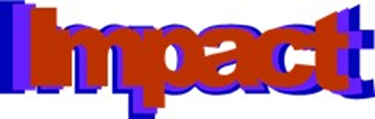 IMPACT-projectSetting up a mini-projectFind 2/3 partnersMake sure you teach the same agegroupsLink the project to the themes of the TTWSet-up the projectName of the project: …BE A COOK Agegroup: 4​-5 years oldTheme of the project: Identity / ImmigrationPartners (name & e-mail):1. Ana Monteiro        Portugal    anafelix@sapo.pt2. Manuela Macarro  Spain        mmacarro@xtec.catGoals:Didactical approach & organisationDescribe the sources/materials, things you need:How do you communicate and exchange?Timeline: